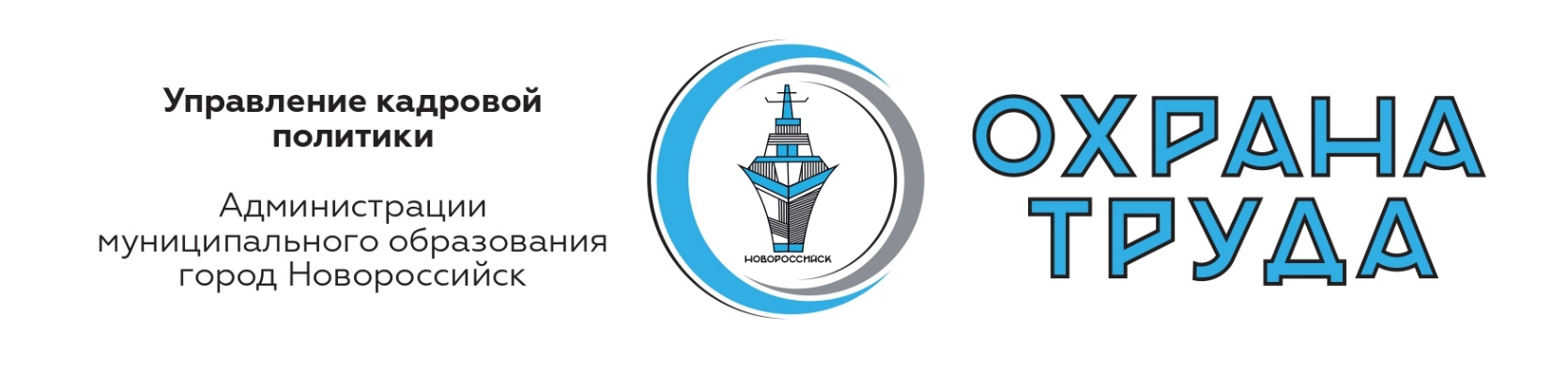 Сравнительный анализ Порядка обучения по охране труда и проверки знаний требований охраны трудаПорядок обучения по ОТ и проверки знания требований ОТ, утвержденный постановлением Правительства от 24.12.2021 № 2464, начнет действовать с 1 сентября 2022 года. Одновременно с этой же даты перестанет действовать Порядок обучения по ОТ и проверки знаний требований охраны труда работников организаций, утвержденный постановлением Минтруда, Минобразования от 13.01.2003 № 1/29. © Материал из Справочной системы «Охрана труда».В сравнительном анализе привели основные изменения
«Сравнительный анализ Порядка обучения по охране труда и проверки знаний требований охраны труда»
© Материал из Справочной системы «Охрана труда».
Подробнее: https://budget.1otruda.ru/#/document/16/123728/bssPhr3/?of=copy-46c03490e6Порядок обучения по охране труда и проверки знаний требований охраны труда работников организаций, утв. постановлением Минтруда, Минобразования от 13.01.2003 № 1/29Порядок обучения по охране труда и проверки знаний требований охраны труда, утв. постановлением Правительства от 24.12.2021 № 2464КомментарийПункт отсутствовал2. Организации и индивидуальные предприниматели, оказывающие услуги по обучению работодателей и работников вопросам охраны труда, должны быть аккредитованы и соответствовать требованиям, установленным постановлением Правительства от 16.12.2021 № 2334 «Об утверждении Правил аккредитации организаций, индивидуальных предпринимателей, оказывающих услуги в области охраны труда, и требований к организациям и индивидуальным предпринимателям, оказывающим услуги в области охраны труда»В новом Порядке определили, что организации и индивидуальные предприниматели, оказывающие услуги по обучению работодателей и работников вопросам охраны труда, должны быть аккредитованы и соответствовать установленным требованиямПункт отсутствовал4. Обучение охране труда осуществляется в ходе проведения:а) инструктажей по охране труда;б) стажировки на рабочем месте;в) обучения оказанию первой помощи пострадавшим;г) обучения использованию (применению) средств индивидуальной защиты;д) обучения охране труда у работодателя, в том числе обучения безопасным методам и приемам выполнения работ, или в организации, у индивидуального предпринимателя, оказывающих услуги по проведению обучения охране труда (далее — обучение требованиям охраны труда)В новых правилах прописали пять видов обучения.1. Обучение ОТ у работодателя или в организациях, которые оказывают услуги обучения ОТ. Периодичность для руководителей, специалистов, комиссий, а также работников, на которых воздействуют вредные или опасные производственные факторы, опасности, идентифицированные в рамках спецоценки и оценки профрисков, — один раз в три года. Для работников, которые выполняют работы повышенной опасности, к которым предъявляются дополнительные требования, — один раз в год.2. Обучение применению СИЗ. Периодичность — один раз в три года.3. Обучение оказанию первой помощи пострадавшим. Периодичность — один раз в три года.4. Стажировка на рабочем месте.5. Инструктаж по охране труда1.3. На основе Порядка федеральные органы исполнительной власти, органы исполнительной власти субъектов Российской Федерации, органы местного самоуправления могут устанавливать дополнительные требования к организации и проведению обучения охране труда и проверки знаний требований охраны труда работников подведомственных им организаций, не противоречащие требованиям ПорядкаВ новом Порядке отсутствует требование о том, что на основе Порядка федеральные органы исполнительной власти, органы исполнительной власти субъектов Российской Федерации, органы местного самоуправления могут устанавливать дополнительные требования к организации и проведению обучения охране труда и проверки знаний требований охраны труда работников подведомственных им организаций, не противоречащие требованиям Порядка1.5. Обучению охране труда и проверке знаний требований охраны труда в соответствии с Порядком подлежат все работники организации, в том числе ее руководительВ новом Порядке отсутствует требование о том, что обучению охране труда и проверке знаний требований охраны труда в соответствии с Порядком подлежат все работники организации, в том числе ее руководитель1.6. Работники, имеющие квалификацию инженера (специалиста) по безопасности технологических процессов и производств или по охране труда, а также работники федеральных органов исполнительной власти, органов исполнительной власти субъектов Российской Федерации в области охраны труда, государственного надзора и контроля, педагогические работники образовательных учреждений, осуществляющие преподавание дисциплины «охрана труда», имеющие непрерывный стаж работы в области охраны труда не менее пяти лет, в течение года после поступления на работу могут не проходить обучение по охране труда и проверку знаний требований охраны трудаВ новом Порядке отсутствует требование о том, что работники, имеющие квалификацию инженера (специалиста) по безопасности технологических процессов и производств или по охране труда, а также работники федеральных органов исполнительной власти, органов исполнительной власти субъектов Российской Федерации в области охраны труда, государственного надзора и контроля, педагогические работники образовательных учреждений, осуществляющие преподавание дисциплины «охрана труда», имеющие непрерывный стаж работы в области охраны труда не менее пяти лет, в течение года после поступления на работу могут не проходить обучение охране труда и проверку знаний требований охраны труда6. В случае проведения обучения охране труда работников, осуществляющих трудовую деятельность в сфере электроэнергетики или сфере теплоснабжения, в рамках подготовки таких работников к аттестации в области (по вопросам) безопасности в соответствующей сфере (области) или подготовки и подтверждения готовности к работе дополнительное обучение по охране труда и проверка знаний требований охраны труда не требуютсяНовым Порядком установлено требование о проведении обучения охране труда работников, осуществляющих трудовую деятельность в сфере электроэнергетики или сфере теплоснабжения, в рамках подготовки таких работников к аттестации в области (по вопросам) безопасности в соответствующей сфере (области) или подготовки и подтверждения готовности к работе дополнительное обучение охране труда и проверка знаний требований охраны труда не требуются7. При переводе работника, прошедшего необходимое ему в соответствии с настоящими Правилами обучение охране труда, на другую должность, а также при изменении наименования его рабочего места или структурного подразделения повторное обучение охране труда и проверка знаний требований охраны труда не требуются в случае, если сохраняются условия труда работника, а также идентифицированные ранее источники опасностиНовым Порядком введено требование о том, что при переводе работника, прошедшего необходимое ему в соответствии с настоящими Правилами обучение охране труда, на другую должность, а также при изменении наименования его рабочего места или структурного подразделения повторное обучение охране труда и проверка знаний требований охраны труда не требуются в случае, если сохраняются условия труда работника, а также идентифицированные ранее источники опасности2.1.3. Кроме вводного инструктажа по охране труда, проводится первичный инструктаж на рабочем месте, повторный, внеплановый и целевой инструктажи8. Предусматриваются следующие виды инструктажа по охране труда:а) вводный инструктаж по охране труда;б) инструктаж по охране труда на рабочем месте;в) целевой инструктаж по охране трудаВ новом Порядке целевой инструктаж выделен в отдельный вид инструктажей.Целевой инструктаж нужно проводить, если работники выполняют работы:повышенной опасности;которые выполняются только под непрерывным контролем;по нарядам-допускам;на проезжей части автомобильных дорог или железнодорожных путях;один раз, в том числе вне цеха, участка;по уборке территорий;по ликвидации последствий чрезвычайных ситуаций.Целевой инструктаж по охране труда при проведении конференций, семинаров, связанных с производственной деятельностью, на подконтрольной работодателю территории проводит организатор конференции, семинара или уполномоченный работодателем работник. При выполнении работ по ликвидации последствий чрезвычайных ситуаций инструктаж проводит руководитель работ по ликвидации последствий чрезвычайной ситуации в оперативном порядке2.1.2. Все принимаемые на работу лица, а также командированные в организацию работники и работники сторонних организаций, выполняющие работы на выделенном участке, обучающиеся образовательных учреждений соответствующих уровней, проходящие в организации производственную практику, и другие лица, участвующие в производственной деятельности организации, проходят в установленном порядке вводный инструктаж, который проводит специалист по охране труда или работник, на которого приказом работодателя (или уполномоченного им лица) возложены эти обязанности.Вводный инструктаж по охране труда проводится по программе, разработанной на основании законодательных и иных нормативных правовых актов Российской Федерации с учетом специфики деятельности организации и утвержденной в установленном порядке работодателем (или уполномоченным им лицом)10. Вводный инструктаж по охране труда проводится до начала выполнения трудовых функций для вновь принятых работников и иных лиц, участвующих в производственной деятельности организации (работники, командированные в организацию (подразделение организации), лица, проходящие производственную практику).11. Вводный инструктаж по охране труда проводится по программе вводного инструктажа. Программа вводного инструктажа по охране труда разрабатывается на основе примерного перечня тем согласно приложению № 1 с учетом специфики деятельности организации и утверждается работодателем с учетом мнения профсоюзного или иного уполномоченного работниками органа (при наличии)Новым Порядком определена процедура проведения вводного инструктажа (список лиц, кому проводится вводный инструктаж, список лиц, имеющих право проводить вводный инструктаж, разработка программы вводного инструктажа)12. Проводятся следующие виды инструктажа по охране труда на рабочем месте:а) первичный инструктаж по охране труда;б) повторный инструктаж по охране труда;в) внеплановый инструктаж по охране трудаВ новом Порядке уточнены виды инструктажа по охране труда на рабочем месте:а) первичный инструктаж по охране труда;б) повторный инструктаж по охране труда;в) внеплановый инструктаж по охране труда2.1.4. Первичный инструктаж на рабочем месте проводится до начала самостоятельной работы:со всеми вновь принятыми в организацию работниками, включая работников, выполняющих работу на условиях трудового договора, заключенного на срок до двух месяцев или на период выполнения сезонных работ, в свободное от основной работы время (совместители), а также на дому (надомники) с использованием материалов, инструментов и механизмов, выделяемых работодателем или приобретаемых ими за свой счет;с работниками организации, переведенными в установленном порядке из другого структурного подразделения, либо работниками, которым поручается выполнение новой для них работы;с командированными работниками сторонних организаций, обучающимися образовательных учреждений соответствующих уровней, проходящими производственную практику (практические занятия), и другими лицами, участвующими в производственной деятельности организации.Первичный инструктаж на рабочем месте проводится руководителями структурных подразделений организации по программам, разработанным и утвержденным в установленном порядке в соответствии с требованиями законодательных и иных нормативных правовых актов по охране труда, локальных нормативных актов организации, инструкций по охране труда, технической и эксплуатационной документации. Работники, не связанные с эксплуатацией, обслуживанием, испытанием, наладкой и ремонтом оборудования, использованием электрифицированного или иного инструмента, хранением и применением сырья и материалов, могут освобождаться от прохождения первичного инструктажа на рабочем месте. Перечень профессий и должностей работников, освобожденных от прохождения первичного инструктажа на рабочем месте, утверждается работодателем13. Первичный инструктаж по охране труда проводится для всех работников организации до начала самостоятельной работы, а также для лиц, проходящих производственную практику. Допускается освобождение отдельных категорий работников от прохождения первичного инструктажа по охране труда в случае, если их трудовая деятельность связана с опасностью, источниками которой являются персональные электронно-вычислительные машины (персональные компьютеры), аппараты копировально-множительной техники настольного типа, единичные стационарные копировально-множительные аппараты, используемые периодически для нужд самой организации, иная офисная организационная техника, а также бытовая техника, не используемая в технологическом процессе производства, и при этом другие источники опасности отсутствуют, а условия труда по результатам проведения специальной оценки условий труда являются оптимальными или допустимыми. Информация о безопасных методах и приемах выполнения работ при наличии такой опасности должна быть включена в программу вводного инструктажа по охране труда. Перечень профессий и должностей работников, освобожденных от прохождения первичного инструктажа по охране труда, утверждается работодателемВ новом Порядке определена процедура проведения первичного инструктажа, список лиц, проходящих первичный инструктаж, условия освобождения от первичного инструктажа отдельных категорий работников15. Повторный инструктаж по охране труда не проводится для работников, освобожденных от прохождения первичного инструктажа по охране трудаВ новых правилах уточнено, что повторный инструктаж по охране труда не проводится для работников, освобожденных от прохождения первичного инструктажа по охране труда2.1.6. Внеплановый инструктаж проводится:при введении в действие новых или изменении законодательных и иных нормативных правовых актов, содержащих требования охраны труда, а также инструкций по охране труда;при изменении технологических процессов, замене или модернизации оборудования, приспособлений, инструмента и других факторов, влияющих на безопасность труда;при нарушении работниками требований охраны труда, если эти нарушения создали реальную угрозу наступления тяжких последствий (несчастный случай на производстве, авария и т. п.);по требованию должностных лиц органов государственного надзора и контроля;при перерывах в работе (для работ с вредными и (или) опасными условиями — более 30 календарных дней, а для остальных работ — более двух месяцев);по решению работодателя (или уполномоченного им лица)16. Внеплановый инструктаж по охране труда проводится для работников организации в случаях, обусловленных:а) изменениями в эксплуатации оборудования, технологических процессах, использовании сырья и материалов, влияющими на безопасность труда;б) изменениями должностных (функциональных) обязанностей работников, непосредственно связанных с осуществлением производственной деятельности, влияющими на безопасность труда;в) изменениями нормативных правовых актов, содержащих государственные нормативные требования охраны труда, затрагивающими непосредственно трудовые функции работника, а также изменениями локальных нормативных актов организации, затрагивающими требования охраны труда в организации;г) выявлением дополнительных к имеющимся на рабочем месте производственных факторов и источников опасности в рамках проведения специальной оценки условий труда и оценки профессиональных рисков соответственно, представляющих угрозу жизни и здоровью работников;д) требованиями должностных лиц Федеральной инспекции труда при установлении нарушений требований охраны труда;е) произошедшими авариями и несчастными случаями на производстве;ж) перерывом в работе продолжительностью более 60 календарных дней;з) решением работодателяСогласно новому Порядку основанием для проведения внепланового инструктажа являются:а) изменения в эксплуатации оборудования, технологических процессах, использовании сырья и материалов, влияющие на безопасность труда;б) изменения должностных (функциональных) обязанностей работников, непосредственно связанных с осуществлением производственной деятельности, влияющие на безопасность труда;в) изменения нормативных правовых актов, содержащих государственные нормативные требования охраны труда, затрагивающие непосредственно трудовые функции работника, а также изменения локальных нормативных актов организации, затрагивающие требования охраны труда в организации;г) выявление дополнительных к имеющимся на рабочем месте производственных факторов и источников опасности в рамках проведения специальной оценки условий труда и оценки профессиональных рисков соответственно, представляющих угрозу жизни и здоровью работников;д) требования должностных лиц Федеральной инспекции труда при установлении нарушений требований охраны труда;е) произошедшие аварии и несчастные случаи на производстве;ж) перерыв в работе продолжительностью более 60 календарных дней;з) решение работодателя2.1.7. Целевой инструктаж проводится при выполнении разовых работ, при ликвидации последствий аварий, стихийных бедствий и работ, на которые оформляются наряд-допуск, разрешение или другие специальные документы, а также при проведении в организации массовых мероприятий19. Целевой инструктаж по охране труда проводится для работников в следующих случаях:а) перед проведением работ, выполнение которых допускается только под непрерывным контролем работодателя, работ повышенной опасности, в том числе работ, на производство которых в соответствии с нормативными правовыми актами требуется оформление наряда-допуска и других распорядительных документов на производство работ;б) перед выполнением работ на объектах повышенной опасности, а также непосредственно на проезжей части автомобильных дорог или железнодорожных путях, связанных с прямыми обязанностями работника, на которых требуется соблюдение дополнительных требований охраны труда;в) перед выполнением работ, не относящихся к основному технологическому процессу и не предусмотренных должностными (производственными) инструкциями, в том числе вне цеха, участка, погрузочно-разгрузочных работ, работ по уборке территорий, работ на проезжей части дорог и на железнодорожных путях;г) перед выполнением работ по ликвидации последствий чрезвычайных ситуаций;д) в иных случаях, установленных работодателем.20. При выполнении работ по ликвидации последствий чрезвычайных ситуаций целевой инструктаж по охране труда проводится руководителем работ по ликвидации последствий чрезвычайной ситуации в оперативном порядке. Допускается проведение такого инструктажа по охране труда без регистрации записей о его прохождении.21. Целевой инструктаж по охране труда проводится в объеме требований охраны труда, предъявляемых к запланированным работам (мероприятиям), указанных в локальном нормативном акте работодателя, и содержит вопросы оказания первой помощи пострадавшим, при этом объем вопросов оказания первой помощи определяет работодатель или лицо, проводящее такой инструктаж по охране труда.Необходимость проведения целевого инструктажа по охране труда перед началом периодически повторяющихся работ повышенной опасности, которые являются неотъемлемой частью действующего технологического процесса, характеризуются постоянством места, условий и характера работ, применением средств коллективной защиты, определенным и постоянным составом квалифицированных исполнителей, определяется работодателемВ новом Порядке детально прописана процедура проведения целевого инструктажа (основание проведения целевого инструктажа, проведение целевого инструктажа при выполнении работ по ликвидации последствий чрезвычайных ситуаций, объем проведения инструктажа)Раздел III. Организация и проведение стажировки на рабочем местеРаботодатель должен определить перечень работников рабочих профессий, которые проходят стажировку. В перечень включите работников, которые выполняют работы повышенной опасности и прошли обучение безопасным методам и приемам выполнения таких работ.Стажировку нужно проводить по программам стажировки с отработкой практических навыков выполнения работ с использованием знаний и умений, которые работники получили в рамках обучения охране труда. Минимальная продолжительность стажировки не должна быть менее двух смен.По новым правилам нужно проводить периодические стажировки в виде регулярных тренировок или учений. Это касается отдельных видов работ, например, спасательных работ. В состав тренировок включите закрепление практических навыков использования СИЗ. Периодичность и содержание стажировок определите в рамках СУОТРаздел IV. Организация и проведение обучения оказанию первой помощи пострадавшимОбучение оказанию первой помощи пострадавшим проводится не реже одного раза в три годаРаздел V. Организация и проведение обучения использованию (применению) средств индивидуальной защитыОбучение применению СИЗ проводите в рамках обучения охране труда или отдельно не позднее 60 календарных дней после заключения трудового договора или перевода на другую работу. Чтобы обучать применению СИЗ отдельно, разработайте отдельную программу обучения использованию СИЗ. Продолжительность программы не установлена. При этом не менее 50 процентов от общего количества учебных часов по этой программе должно затрачиваться на отработку практических навыков. Практические занятия проводите на тренажерах и с наглядными пособиями.Обучение использованию СИЗ проводите не реже одного раза в три года2.2. Обучение работников рабочих профессий.2.2.1. Работодатель (или уполномоченное им лицо) обязан организовать в течение месяца после приема на работу обучение безопасным методам и приемам выполнения работ всех поступающих на работу лиц, а также лиц, переводимых на другую работу.Обучение охране труда проводится при подготовке работников рабочих профессий, переподготовке и обучении их другим рабочим профессиям.2.2.2. Работодатель (или уполномоченное им лицо) обеспечивает обучение лиц, принимаемых на работу с вредными и (или) опасными условиями труда, безопасным методам и приемам выполнения работ со стажировкой на рабочем месте и сдачей экзаменов, а в процессе трудовой деятельности — проведение периодического обучения по охране труда и проверки знаний требований охраны труда. Работники рабочих профессий, впервые поступившие на указанные работы либо имеющие перерыв в работе по профессии (виду работ) более года, проходят обучение и проверку знаний требований охраны труда в течение первого месяца после назначения на эти работы.2.2.3. Порядок, форма, периодичность и продолжительность обучения по охране труда и проверки знаний требований охраны труда работников рабочих профессий устанавливаются работодателем (или уполномоченным им лицом) в соответствии с нормативными правовыми актами, регулирующими безопасность конкретных видов работ.2.2.4. Работодатель (или уполномоченное им лицо) организует проведение периодического, не реже одного раза в год, обучения работников рабочих профессий оказанию первой помощи пострадавшим. Вновь принимаемые на работу проходят обучение оказанию первой помощи пострадавшим в сроки, установленные работодателем (или уполномоченным им лицом), но не позднее одного месяца после приема на работу.2.3. Обучение руководителей и специалистов.2.3.1. Руководители и специалисты организаций проходят специальное обучение охране труда в объеме должностных обязанностей при поступлении на работу в течение первого месяца, далее — по мере необходимости, но не реже одного раза в три года.Вновь назначенные на должность руководители и специалисты организации допускаются к самостоятельной деятельности после их ознакомления работодателем (или уполномоченным им лицом) с должностными обязанностями, в том числе по охране труда, с действующими в организации локальными нормативными актами, регламентирующими порядок организации работ по охране труда, условиями труда на вверенных им объектах (структурных подразделениях организации).2.3.2. Обучение по охране труда руководителей и специалистов проводится по соответствующим программам по охране труда непосредственно самой организацией или образовательными учреждениями профессионального образования, учебными центрами и другими учреждениями и организациями, осуществляющими образовательную деятельность (далее — обучающие организации), при наличии у них лицензии на право ведения образовательной деятельности, преподавательского состава, специализирующегося в области охраны труда, и соответствующей материально-технической базы.Обучение по охране труда проходят:руководители организаций, заместители руководителей организаций, курирующие вопросы охраны труда, заместители главных инженеров по охране труда, работодатели — физические лица, иные лица, занимающиеся предпринимательской деятельностью;руководители, специалисты, инженерно-технические работники, осуществляющие организацию, руководство и проведение работ на рабочих местах и в производственных подразделениях, а также контроль и технический надзор за проведением работ; педагогические работники образовательных учреждений начального профессионального, среднего профессионального, высшего профессионального, послевузовского профессионального образования и дополнительного профессионального образования — преподаватели дисциплин «охрана труда», «безопасность жизнедеятельности», «безопасность технологических процессов и производств», а также организаторы и руководители производственной практики обучающихся — в обучающих организациях федеральных органов исполнительной власти, органов исполнительной власти субъектов Российской Федерации в области охраны труда;специалисты служб охраны труда, работники, на которых работодателем возложены обязанности организации работы по охране труда, члены комитетов (комиссий) по охране труда, уполномоченные (доверенные) лица по охране труда профессиональных союзов и иных уполномоченных работниками представительных органов — в обучающих организациях федеральных органов исполнительной власти, органов исполнительной власти субъектов Российской Федерации в области охраны труда;специалисты федеральных органов исполнительной власти, органов исполнительной власти субъектов Российской Федерации в области охраны труда — в обучающих организациях Минтруда;специалисты органов исполнительной власти субъектов Российской Федерации, члены комиссий по проверке знаний требований охраны труда обучающих организаций — в обучающих организациях федеральных органов исполнительной власти;специалисты органов местного самоуправления в области охраны труда — в обучающих организациях федеральных органов исполнительной власти, органов исполнительной власти субъектов Российской Федерации в области охраны труда;члены комиссий по проверке знаний требований охраны труда организаций — в обучающих организациях федеральных органов исполнительной власти, органов исполнительной власти субъектов Российской Федерации в области охраны труда;члены комиссий по проверке знаний требований охраны труда обучающих организаций, осуществляющих обучение специалистов и руководителей федеральных органов исполнительной власти и органов исполнительной власти субъектов Российской Федерации в области охраны труда, — в обучающих организациях Минтруда.Руководители и специалисты организации могут проходить обучение по охране труда и проверку знаний требований охраны труда в самой организации, имеющей комиссию по проверке знаний требований охраны труда.2.3.3. Требования к условиям осуществления обучения по охране труда по соответствующим программам обучающими организациями разрабатываются и утверждаются Минтрудом по согласованию с Минобразования.2.3.4. Минтруд разрабатывает и утверждает примерные учебные планы и программы обучения по охране труда, включающие изучение межотраслевых правил и типовых инструкций по охране труда, других нормативных правовых актов, содержащих требования охраны труда.Обучающие организации на основе примерных учебных планов и программ обучения по охране труда разрабатывают и утверждают рабочие учебные планы и программы обучения по охране труда по согласованию с соответствующими федеральными органами исполнительной власти, органами исполнительной власти субъектов Российской Федерации в области охраны труда.Обучение по охране труда руководителей и специалистов в организации проводится по программам обучения по охране труда, разрабатываемым на основе примерных учебных планов и программ обучения по охране труда, утверждаемым работодателем.2.3.5. В процессе обучения по охране труда руководителей и специалистов проводятся лекции, семинары, собеседования, индивидуальные или групповые консультации, деловые игры и т. д., могут использоваться элементы самостоятельного изучения программы по охране труда, модульные и компьютерные программы, а также дистанционное обучение.2.3.6. Обучение по охране труда руководителей и специалистов проводится преподавателями образовательных учреждений, осуществляющими преподавание дисциплин «охрана труда», «безопасность жизнедеятельности», «безопасность технологических процессов и производств», руководителями и специалистами федеральных органов исполнительной власти, органов исполнительной власти субъектов Российской Федерации в области охраны труда, органов государственного надзора и контроля, а также работниками служб охраны труда организаций, имеющими соответствующую квалификацию и опыт работы в области охраны труда.Обучающие организации должны иметь штатных преподавателей.Обучение охране труда руководителей и специалистов организаций осуществляется при повышении их квалификации по специальностиРаздел VI. Организация и проведение обучения требованиям охраны труда. Обучение требованиям охраны труда проводится у работодателя, в организации или у индивидуального предпринимателя, оказывающих услуги по проведению обучения по охране труда. Решение о проведении обучения работников у работодателя, в организации или у индивидуального предпринимателя, оказывающих услуги по проведению обучения по охране труда, принимает работодатель с учетом требований по обязательному обучению требованиям охраны труда в организации или у индивидуального предпринимателя, оказывающих услуги по обучению работодателей и работников вопросам охраны труда, установленных пунктом 85 настоящих Правил.44. Работодатель (руководитель организации), руководители филиалов организации, председатель (заместители председателя) и члены комиссий по проверке знаний требований охраны труда, работники, проводящие инструктаж по охране труда и обучение требованиям охраны труда, специалисты по охране труда, члены комитетов (комиссий) по охране труда, уполномоченные (доверенные) лица по охране труда профессиональных союзов и иных уполномоченных работниками представительных органов организаций, а также лицо, назначенное на микропредприятии работодателем для проведения проверки знаний требований охраны труда в соответствии с пунктом 101 настоящих Правил, проходят обучение требованиям охраны труда в организации или у индивидуального предпринимателя, оказывающих услуги по обучению работодателей и работников вопросам охраны труда.45. Обучение требованиям охраны труда проводится в соответствии с программами обучения, содержащими информацию о темах обучения, практических занятиях, формах обучения, формах проведения проверки знаний требований охраны труда, а также о количестве часов, отведенных на изучение каждой темы, выполнение практических занятий и на проверку знаний требований охраны труда.46. Обучение требованиям охраны труда в зависимости от категории работников проводится:а) по программе обучения по общим вопросам охраны труда и функционирования системы управления охраной труда продолжительностью не менее 16 часов;б) по программе обучения безопасным методам и приемам выполнения работ при воздействии вредных и (или) опасных производственных факторов, источников опасности, идентифицированных в рамках специальной оценки условий труда и оценки профессиональных рисков, продолжительностью не менее 16 часов;в) по программе обучения безопасным методам и приемам выполнения работ повышенной опасности, к которым предъявляются дополнительные требования в соответствии с нормативными правовыми актами, содержащими государственные нормативные требования охраны труда.47. Если работник подлежит обучению требованиям охраны труда по нескольким программам обучения требованиям охраны труда, общая продолжительность обучения требованиям охраны труда суммируется. В случае если работнику установлено обучение по охране труда по трем программам обучения требованиям охраны труда, общая минимальная продолжительность обучения по программам обучения требованиям охраны труда может быть снижена, но не менее чем до 40 часов. Сверх объема часов, затрачиваемых на обучение по программам обучения требованиям охраны труда, предусматриваются часы на обучение оказанию первой помощи пострадавшим и обучение использованию (применению) средств индивидуальной защиты в случае организации отдельного самостоятельного процесса обучения по указанным темам в соответствии с настоящими Правилами.48. Программы обучения требованиям охраны труда разрабатываются организацией или индивидуальным предпринимателем, оказывающими услуги по обучению работодателей и работников вопросам охраны труда, или работодателем на основе примерных перечней тем согласно приложению № 3. В зависимости от того, кто проводит обучение требованиям охраны труда, программы обучения требованиям охраны труда утверждаются руководителем организации или индивидуальным предпринимателем, оказывающими услуги по обучению работодателей и работников вопросам охраны труда, или работодателем с учетом мнения профсоюзного или иного уполномоченного работниками представительного органа (при наличии).49. Программы обучения требованиям охраны труда, указанные в подпунктах «б» и «в» пункта 46 настоящих Правил, должны содержать практические занятия по формированию умений и навыков безопасного выполнения работ в объеме не менее 25 процентов общего количества учебных часов. Практические занятия должны проводиться с применением технических средств обучения и наглядных пособий.Программы обучения требованиям охраны труда должны учитывать специфику вида деятельности организации, трудовые функции работников и содержать темы, соответствующие условиям труда работников.50. Актуализация программ обучения требованиям охраны труда осуществляется в следующих случаях:а) вступление в силу нормативных правовых актов, содержащих государственные нормативные требования охраны труда;б) ввод в эксплуатацию нового вида оборудования, инструментов и приспособлений, введение новых технологических процессов, а также использование нового вида сырья и материалов, требующих дополнительных знаний по охране труда у работников;в) требование должностных лиц Федеральной инспекции труда, а также работодателя при установлении несоответствия программы обучения требованиям охраны труда требованиям охраны труда, содержащимся в нормативных правовых актах;г) изменения в эксплуатации оборудования, технологических процессов, использовании сырья и материалов, должностных (функциональных) обязанностей работников, непосредственно связанных с осуществлением производственной деятельности, влияющих на безопасность труда.51. Актуализация программ обучения требованиям охраны труда может также осуществляться по представлению профсоюзного инспектора труда при установлении несоответствия программы обучения требованиям охраны труда, установленным нормативными правовыми актами.52. Работники федеральных органов исполнительной власти, органов исполнительной власти субъектов Российской Федерации и органов местного самоуправления проходят обучение требованиям охраны труда по следующим программам обучения требованиям охраны труда:а) заместитель руководителя, в ведении которого находятся вопросы охраны труда, — по программе обучения требованиям охраны труда, указанной в подпункте «а» пункта 46 настоящих Правил;б) руководители структурных подразделений — по программе обучения требованиям охраны труда, указанной в подпункте «а» пункта 46 настоящих Правил;в) специалисты, осуществляющие функции специалиста по охране труда, — по программам обучения требованиям охраны труда, указанным в подпунктах «а» и «б» пункта 46 настоящих Правил.53. Обучению требованиям охраны труда подлежат следующие категории работников:а) работодатель (руководитель организации), заместители руководителя организации, на которых приказом работодателя возложены обязанности по охране труда, руководители филиалов и их заместители, на которых приказом работодателя возложены обязанности по охране труда, — по программе обучения требованиям охраны труда, указанной в подпункте «а» пункта 46 настоящих Правил;б) руководители структурных подразделений организации и их заместители, руководители структурных подразделений филиала и их заместители — по программам обучения требованиям охраны труда, указанным в подпунктах «а» и «б» пункта 46 настоящих Правил;в) работники организации, отнесенные к категории «специалисты», — по программе обучения требованиям охраны труда, указанной в подпункте «б» пункта 46 настоящих Правил;г) специалисты по охране труда — по программам обучения требованиям охраны труда, указанным в подпунктах «а» и «б» пункта 46 настоящих Правил;д) работники рабочих профессий — по программе обучения требованиям охраны труда, указанной в подпункте «б» пункта 46 настоящих Правил;е) члены комиссий по проверке знаний требований охраны труда, лица, проводящие инструктажи по охране труда и обучение требованиям охраны труда, — по программе обучения требованиям охраны труда, указанной в подпункте «б» пункта 46 настоящих Правил, а также по программам, обязательным для работников, в отношении которых проводится проверка знаний требований охраны труда, и (или) инструктаж по охране труда, и (или) обучение требованиям охраны труда;ж) члены комитетов (комиссий) по охране труда, уполномоченные (доверенные) лица по охране труда профессиональных союзов и иных уполномоченных работниками представительных органов организаций — по программам обучения требованиям охраны труда, указанным в подпунктах «а» и «б» пункта 46 настоящих Правил.54. Если трудовая деятельность отдельных категорий работников, указанных в подпункте «в» пункта 53 настоящих Правил, связана с опасностями, источниками которых являются персональные электронно-вычислительные машины (персональные компьютеры), аппараты копировально-множительной техники настольного типа, единичные стационарные копировально-множительные аппараты, используемые периодически для нужд самой организации, иная офисная организационная техника, а также бытовая техника, не используемая в технологическом процессе производства, и при этом другие источники опасности отсутствуют, а условия труда по результатам специальной оценки условий труда являются оптимальными или допустимыми, обучение по программе обучения требованиям охраны труда, указанной в подпункте «б» пункта 46 настоящих Правил, по решению работодателя может не проводиться. Также может не проводиться обучение по этой программе обучения требованиям охраны труда руководителей (заместителей руководителей) работников, указанных в подпункте «б» пункта 53 настоящих Правил. При этом информация о безопасных методах и приемах выполнения работ при наличии таких источников опасности доводится до работников в рамках проведения вводного или первичного инструктажа по охране труда.55. Обучению требованиям охраны труда по программе обучения требованиям охраны труда, указанной в подпункте «в» пункта 46 настоящих Правил, подлежат работники, непосредственно выполняющие работы повышенной опасности, и лица, ответственные за организацию, выполнение и контроль работ повышенной опасности (далее — лица, ответственные за организацию работ повышенной опасности), определенные локальными нормативными актами работодателя. В случае если лицами, ответственными за организацию работ повышенной опасности, являются руководители различных уровней управления организации и специалисты, указанные в подпунктах «а»—«в» пункта 53 настоящих Правил, такие работники дополнительно проходят обучение по программам обучения безопасным методам и приемам выполнения работ повышенной опасности в соответствии с подпунктом «в» пункта 46 настоящих Правил. Перечень работ повышенной опасности устанавливается работодателем с учетом специфики его деятельности на основании перечня работ повышенной опасности, устанавливаемого Минтрудом.56. Перечень профессий и должностей работников, ответственных за организацию работ повышенной опасности, подлежащих обучению требованиям охраны труда по программе обучения требованиям охраны труда, указанной в подпункте «в» пункта 46 настоящих Правил, утверждается работодателем.57. В случае если работник, являющийся членом комитета (комиссии) по охране труда, уполномоченным (доверенным) лицом по охране труда профессиональных союзов или иным уполномоченным работником представительных органов организаций, в рамках выполнения своих непосредственных должностных обязанностей прошел обучение по программам обучения требованиям охраны труда, указанным в подпунктах «а» и «б» пункта 46 настоящих Правил, повторное обучение не требуется.58. Требования к работодателям, осуществляющим обучение требованиям охраны труда без привлечения организации или индивидуального предпринимателя, оказывающих услуги по обучению работодателей и работников вопросам охраны труда, представлены в разделе IX настоящих Правил.59. Плановое обучение требованиям охраны труда по программам обучения требованиям охраны труда, указанным в подпунктах «а» и «б» пункта 46 настоящих Правил, проходят работники с периодичностью не реже одного раза в три года.60. Требования к периодичности проведения планового обучения работников требованиям охраны труда по программам обучения требованиям охраны труда, указанным в подпункте «в» пункта 46 настоящих Правил, устанавливаются соответствующими нормативными правовыми актами, содержащими государственные нормативные требования охраны труда, или в случае отсутствия указанных требований — не реже одного раза в год.61. Внеплановое обучение работников требованиям охраны труда должно быть организовано в случаях, указанных в подпунктах «а», «б» и «г» пункта 50 настоящих Правил, в течение 60 календарных дней со дня их наступления, если иное не определено требованием должностных лиц Федеральной инспекции труда при установлении несоответствия программы обучения требованиям охраны труда, установленным в нормативных правовых актах.Внеплановое обучение работников по основанию, предусмотренному подпунктом «а» пункта 50 настоящих Правил, проводится по требованию Минтруда. Внеплановое обучение работников в случаях, предусмотренных пунктом 50 настоящих Правил, проводится в объеме требований охраны труда, послуживших основанием для актуализации программ обучения, после их актуализации.62. Вновь принимаемые на работу работники, а также работники, переводимые на другую работу, проходят обучение требованиям охраны труда в сроки, установленные работодателем, но не позднее 60 календарных дней после заключения трудового договора или перевода на другую работу, за исключением случаев, предусмотренных пунктом 7 настоящих Правил.64. В случае совпадения сроков для проведения планового и внепланового обучения работников требованиям охраны труда достаточным является проведение планового обучения работников по актуализированным программам обучения.65. Обучение работников требованиям охраны труда и проверка знаний требований охраны труда осуществляются с отрывом от работы.66. Допускается проведение обучения работников требованиям охраны труда с использованием дистанционных технологий, предусматривающих обеспечение работников, проходящих обучение требованиям охраны труда, нормативными документами, учебно-методическими материалами и материалами для проведения проверки знаний требований охраны труда, обмен информацией между работниками, проходящими обучение требованиям охраны труда, и лицами, проводящими обучение требованиям охраны труда, посредством системы электронного обучения, участие обучающихся в интернет-конференциях, вебинарах, а также администрирование процесса обучения требованиям охраны труда на основе использования компьютеров и информационно-телекоммуникационной сети «Интернет».67. Обучение работников требованиям охраны труда заканчивается проверкой знаний требований охраны труда, требования к организации которой установлены положениями раздела VII настоящих Правил. Результаты проверки знаний требований охраны труда после обучения требованиям охраны труда оформляются в соответствии с пунктами 91–93 настоящих ПравилВ новом Порядке установили требования к проведению обучения охране труда (список лиц, проходящих обучение охране труда, программы обучения в зависимости от категорий работников, включение практических занятий по формированию умений и навыков безопасного выполнения работ в программы обучения, основания для актуализации программ обучения, отдельные категории работников, с кем обучение охране труда может не проводиться, требования по обучению охране труда к работникам, ответственным за организацию работ повышенной опасности, уточнена периодичность обучения работников, порядок внепланового обучения охране труда)Раздел III. Проверка знаний требований охраны труда3.4. Для проведения проверки знаний требований охраны труда работников в организациях приказом (распоряжением) работодателя (руководителя) создается комиссия по проверке знаний требований охраны труда в составе не менее трех человек, прошедших обучение по охране труда и проверку знаний требований охраны труда в установленном порядке.В состав комиссий по проверке знаний требований охраны труда организаций включаются руководители организаций и их структурных подразделений, специалисты служб охраны труда, главные специалисты (технолог, механик, энергетик и т. д.). В работе комиссии могут принимать участие представители выборного профсоюзного органа, представляющего интересы работников данной организации, в том числе уполномоченные (доверенные) лица по охране труда профессиональных союзов.В состав комиссий по проверке знаний требований охраны труда обучающих организаций входят руководители и штатные преподаватели этих организаций и по согласованию руководители и специалисты федеральных органов исполнительной власти, органов исполнительной власти субъектов Российской Федерации в области охраны труда, органов государственного надзора и контроля за соблюдением трудового законодательства, органов местного самоуправления, профсоюзных органов или иных уполномоченных работниками представительных органов.Комиссия по проверке знаний требований охраны труда состоит из председателя, заместителя (заместителей) председателя, секретаря и членов комиссииРаздел VII. Организация проверки знаний требований охраны труда.72. Для проведения проверки знаний требований охраны труда работников после прохождения обучения по вопросам оказания первой помощи пострадавшим, по вопросам использования (применения) средств индивидуальной защиты, в организации или у индивидуального предпринимателя, оказывающих услуги по обучению работодателей и работников вопросам охраны труда, у работодателя создаются комиссии по проверке знаний требований охраны труда работников в составе не менее трех человек — председателя, заместителя (заместителей) председателя (при необходимости) и членов комиссии.73. В состав комиссий по проверке знаний требований охраны труда у работодателя, в том числе по вопросам оказания первой помощи пострадавшим, по вопросам использования (применения) средств индивидуальной защиты, по вопросам охраны труда, могут включаться руководители и специалисты структурных подразделений, руководители и специалисты служб охраны труда, лица, проводящие обучение по охране труда. Также в состав комиссии включаются по согласованию представители выборного профсоюзного органа, представляющего интересы работников такой организации, в том числе уполномоченные (доверенные) лица по охране труда профессиональных союзов и иных уполномоченных работниками представительных органов (при наличии).74. Работники, включаемые в состав комиссий по проверке знаний требований охраны труда, проходят обучение по программам обучения требованиям охраны труда, предусмотренным подпунктами «а» и «б» пункта 46 настоящих Правил.75. Для обеспечения проверки знаний требований охраны труда работников по программе обучения требованиям охраны труда, указанной в подпункте «в» пункта 46 настоящих Правил, в организации могут быть сформированы специализированные комиссии по проверке знаний требований охраны труда у работников, выполняющих работы повышенной опасности, и у лиц, ответственных за организацию работ повышенной опасности. Работники, входящие в состав указанных специализированных комиссий, проходят обучение требованиям охраны труда по соответствующей программе обучения требованиям охраны труда, предусмотренной подпунктом «в» пункта 46 настоящих Правил.76. У работодателя могут быть сформированы специализированные комиссии по проверке знаний требований охраны труда у работников, прошедших обучение по программам по оказанию первой помощи пострадавшим и (или) использованию (применению) средств индивидуальной защиты, в случае организации самостоятельного (без объединения с обучением требованиям охраны труда) обучения работников оказанию первой помощи пострадавшим и использованию (применению) средств индивидуальной защиты. Работники, входящие в состав указанных специализированных комиссий, проходят обучение по соответствующим специализации комиссии программам, предусмотренным пунктами 34 и 38 настоящих Правил.77. В организации допускается функционирование единой комиссии по проверке знаний требований охраны труда работников, прошедших обучение оказанию первой помощи пострадавшим, обучение использованию (применению) средств индивидуальной защиты и обучение требованиям охраны труда (далее — единая комиссия).При этом работники, входящие в состав единой комиссии, проходят обучение в организации или у индивидуального предпринимателя, оказывающих услуги по обучению работодателей и работников вопросам охраны труда, по всем программам обучения по охране труда, предусмотренным пунктами 34, 39 и 46 настоящих ПравилОпределен новый порядок создания комиссии по проверке знаний требований охраны труда, уточнен состав комиссии, введена возможность создания специализированных комиссий78. Проверка знаний требований охраны труда руководителей и специалистов органов исполнительной власти субъектов Российской Федерации в области охраны труда, руководителей и преподавателей организации или индивидуального предпринимателя, оказывающих услуги по обучению работодателей и работников вопросам охраны труда, которые принимают участие в работе комиссий по проверке знаний требований охраны труда работников, в том числе специализированной комиссии и единой комиссии, руководителей подразделений по охране труда и специалистов в области охраны труда организаций, проводится с использованием единой общероссийской справочно-информационной системы по охране труда в информационно-телекоммуникационной сети «Интернет».94. В случае если нормативными правовыми актами не установлена необходимость выдачи удостоверений о проверке знаний работником требований охраны труда, по решению работодателя дополнительно к протоколу проверки знаний требований охраны труда работников допускается выдавать удостоверение о проверке знаний требований охраны труда работнику, успешно прошедшему проверку знаний требований охраны трудаСогласно новому Порядку проверка знаний требований охраны труда руководителей и специалистов органов исполнительной власти субъектов Российской Федерации в области охраны труда, руководителей и преподавателей организации или индивидуального предпринимателя, оказывающих услуги по обучению работодателей и работников вопросам охраны труда, которые принимают участие в работе комиссий по проверке знаний требований охраны труда работников, в том числе специализированной комиссии и единой комиссии, руководителей подразделений по охране труда и специалистов в области охраны труда организаций, проводится с использованием единой общероссийской справочно-информационной системы по охране труда в информационно-телекоммуникационной сети «Интернет». Данное требование применяется с 01.03.2023Раздел VIII. Оформление документов и записей о планировании и регистрации проведения обучения охране трудаВ новом Порядке установлен порядок планирования обучения охране труда. Форма и порядок учета работников, подлежащих обучению охране труда, устанавливаются работодателемРаздел IX. Требования к организации и проведению обучения требованиям охраны труда, обучения оказанию первой помощи пострадавшим, обучения использованию (применению) средств индивидуальной защиты работодателем (без привлечения организаций и индивидуальных предпринимателей, оказывающих услуги по обучению работодателей и работников вопросам охраны труда)Первичное обучение охране труда для работников нужно будет проводить не позднее 60 календарных дней после приема на работу. Сейчас они проходят обучение в течение первого месяца после приема на работу.В учебных центрах проходят обучение руководитель организации, руководители филиалов организации, комиссия по проверке знаний требований охраны труда, лица, проводящие инструктажи по охране труда и обучение требованиям охраны труда, специалисты по охране труда, члены комитетов (комиссий) по охране труда, уполномоченные (доверенные) лица по охране труда профсоюзов и лица, назначенные для проведения проверки знаний требований охраны труда на микропредприятии.С 1 марта 2023 года все работники, которые прошли обучение охране труда, попадут в специальный реестр, который будет вести работодатель или образовательная организация.Разрешили проводить обучение и проверку знаний дистанционно. Для этого нужно обеспечить работников нормативными документами, учебно-методическими материалами и электронными учебными курсами. Кроме того, нужно организовать обмен информацией между обучающимися и преподавателем через систему электронного обучения и участие обучающихся в интернет-конференциях и вебинарах.Работодатель может освободить от первичного инструктажа некоторых работников. Для этого утвердите перечень профессий и должностей, освобожденных от прохождения первичного инструктажа. В перечень включите сотрудников, у которых безопасные условия труда и которые работают в офисе и их трудовая деятельность связана с небольшим количеством опасностей. Таким работникам не нужно будет проводить повторные инструктажиРаздел X. Особенности организации обучения по охране труда на микропредприятияхРаботодатели микропредприятий могут проводить обучение охране труда, первой помощи и использованию (применению) СИЗ через инструктажи на рабочем месте. Чтобы провести проверку знаний, такие работодатели должны назначить ответственного работника. Формировать комиссию по проверке знаний требований охраны труда не нужно.В правилах разрешили совместить вводный инструктаж и инструктаж на рабочем месте. Их можно проводить вместе и результаты фиксировать в одном документе, например, в журнале инструктажей. Проводить все инструктажи по охране, кроме целевого, могут СОТ или ответственный за проведение инструктажей в организации (п. 103 Правил обучения)Раздел XI. Реестр организаций и индивидуальных предпринимателей, оказывающих услуги в области охраны труда (в части обучения по охране труда), реестр индивидуальных предпринимателей и юридических лиц, осуществляющих деятельность по обучению своих работников вопросам охраны труда, и реестр обученных по охране труда лицС 1 марта 2023 года все работники, которые прошли обучение охране труда, попадут в специальный реестр, который будет вести работодатель или образовательная организация